Publicado en Madrid el 18/03/2021 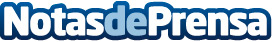 FIAVE cree que la línea de 7.000 millones de euros en ayudas directas es insuficiente Para la Federación de la Industria Audiovisual y Eventos, la línea de 7.000 millones de euros de ayudas directas a autónomos y empresas, es insuficiente para el sector audiovisual y eventosDatos de contacto:EDEON MARKETING SLComunicación · Diseño · Marketing931929647Nota de prensa publicada en: https://www.notasdeprensa.es/fiave-cree-que-la-linea-de-7-000-millones-de Categorias: Internacional Nacional Derecho Finanzas Imágen y sonido Sociedad E-Commerce Recursos humanos Otras Industrias http://www.notasdeprensa.es